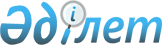 Об утверждении коэффициента зонирования, учитывающего месторасположение объекта налогообложения в населенном пункте
					
			Утративший силу
			
			
		
					Постановление акимата Сырымского района Западно-Казахстанской области от 28 мая 2018 года № 172. Зарегистрировано Департаментом юстиции Западно-Казахстанской области 31 мая 2018 года № 5218. Утратило силу постановлением акимата Сырымского района Западно-Казахстанской области от 26 ноября 2020 года № 216
      Сноска. Утратило силу постановлением акимата Сырымского района Западно-Казахстанской области от 26.11.2020 № 216 (вводится в действие с 01.01.2021).
      Руководствуясь Кодексом Республики Казахстан от 25 декабря 2017 года "О налогах и других обязательных платежах в бюджет (Налоговый кодекс)" и Законом Республики Казахстан от 23 января 2001 года "О местном государственном управлении и самоуправлении в Республике Казахстан" акимат района ПОСТАНОВЛЯЕТ:
      1. Утвердить прилагаемый коэффициент зонирования, учитывающий месторасположение объекта налогообложения в населенном пункте.
      2. Руководителю аппарата акима Сырымского района (Сарсенов Е.) обеспечить государственную регистрацию данного постановления в органах юстиции, его официальное опубликование в эталонном контрольном банке нормативных правовых актов Республики Казахстан и в средствах массовой информации.
      3. Контроль за исполнением настоящего постановления возложить на заместителя акима А.Саркулова.
      4. Настоящее постановление вводятся в действие с 1 января 2018 года. Коэффициент зонирования, учитывающий месторасположение объекта налогообложения в населенном пункте
					© 2012. РГП на ПХВ «Институт законодательства и правовой информации Республики Казахстан» Министерства юстиции Республики Казахстан
				
      Аким района

Т. Турегалиев
Утвержден
постановлением акимата
Сырымского района
от 28 мая 2018 года № 172
№
Месторасположение объекта налогообложения в населенном пункте
Коэффициент зонирования
Жымпитинский сельский округ
Жымпитинский сельский округ
Жымпитинский сельский округ
1
село Жымпиты
2,3
2
село Биринши Май
1,65
3
село Оленти
2,2
Алгабасский сельский округ
Алгабасский сельский округ
Алгабасский сельский округ
4
село Алгабас
2,2
5
село Жанаонир
2,05
6
село Сасыкколь
1,65
Аралтобинский сельский округ
Аралтобинский сельский округ
Аралтобинский сельский округ
7
село Аралтобе
2,2
8
село Кызылагаш
2,05
Буланский сельский округ
Буланский сельский округ
Буланский сельский округ
9
село Булан
2,2
10
село Жамбыл
2,05
Булдуртинский сельский округ
Булдуртинский сельский округ
Булдуртинский сельский округ
11
село Булдурта
2,15
12
село Аккудук
1,55
13
село Жаркамыс
1,25
14
село Когерис
2,1
15
село Каракудук
1,65
Елтайский сельский округ
Елтайский сельский округ
Елтайский сельский округ
16
село Таскудук
2,2
17
село Алатау
1,35
Жетыкольский сельский округ
Жетыкольский сельский округ
Жетыкольский сельский округ
18
село Косарал
2,2
19
село Акоба
1,25
20
село Жетиколь
2,05
21
село Каракудук
1,25
Жосалинский сельский округ
Жосалинский сельский округ
Жосалинский сельский округ
22
село Коныр
2,2
23
село Былкылдак
1,25
24
село Кенаша
1,25
25
село Тамды
1,9
Кособинский сельский округ
Кособинский сельский округ
Кособинский сельский округ
26
село Кособа
2,2
27
село Жыракудук
2,2
Саройский сельский округ
Саройский сельский округ
Саройский сельский округ
28
село Шагырлой
2,2
29
село Жанаконыс
1,35
30
село Коздикара
2,05
31
село Кызылтан
1,25
Талдыбулакский сельский округ
Талдыбулакский сельский округ
Талдыбулакский сельский округ
32
село Талдыбулак
2,2
33
село Казахстан
2,1
Шолаканкатинский сельский округ
Шолаканкатинский сельский округ
Шолаканкатинский сельский округ
34
село Тоганас
2,2
35
село Анкаты
1,85
36
село Караганды
1,85
37
село Куспанколь
1,85
38
село Сегизуй
1,25